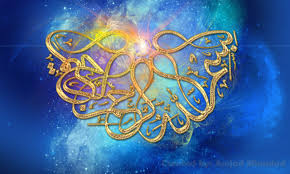 ALLAH’S  NAME AND THE NAME OF MUHAMMAD ON 3  CONFERENCE PEARS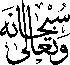 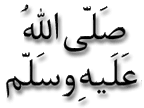 Vol 1The Exclusive Islamic Miracle Photographs of Dr Umar Elahi AzamTuesday 3rd  September 2015Manchester, UKIntroductionThe Name of Allah   and that of Muhammad   were on the surface of the conference pears that were  bought, amongst other fruit and vegetables, from Manchester Superstores, Stockport Road, Manchester UK on Monday 31st August.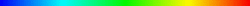 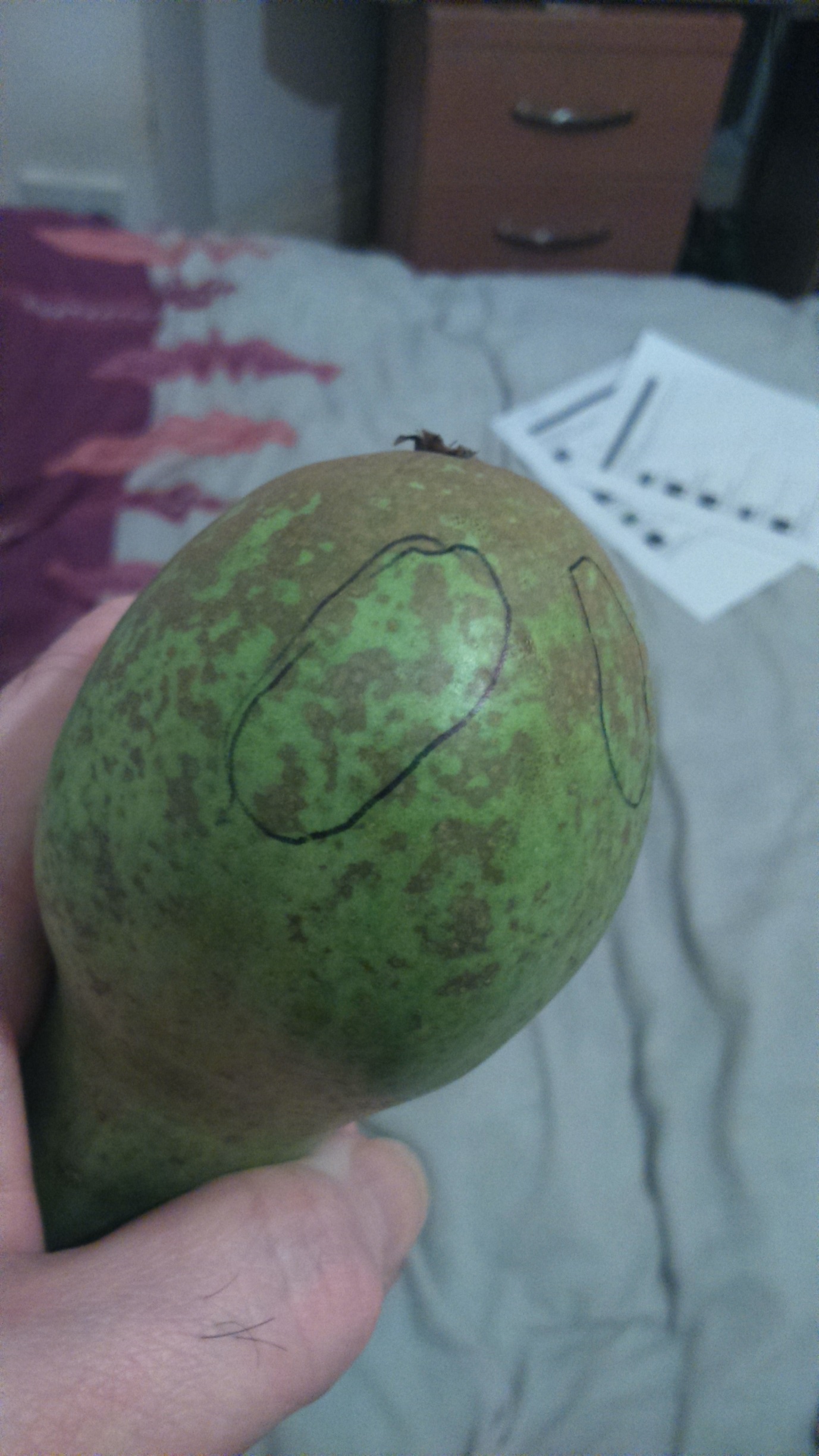 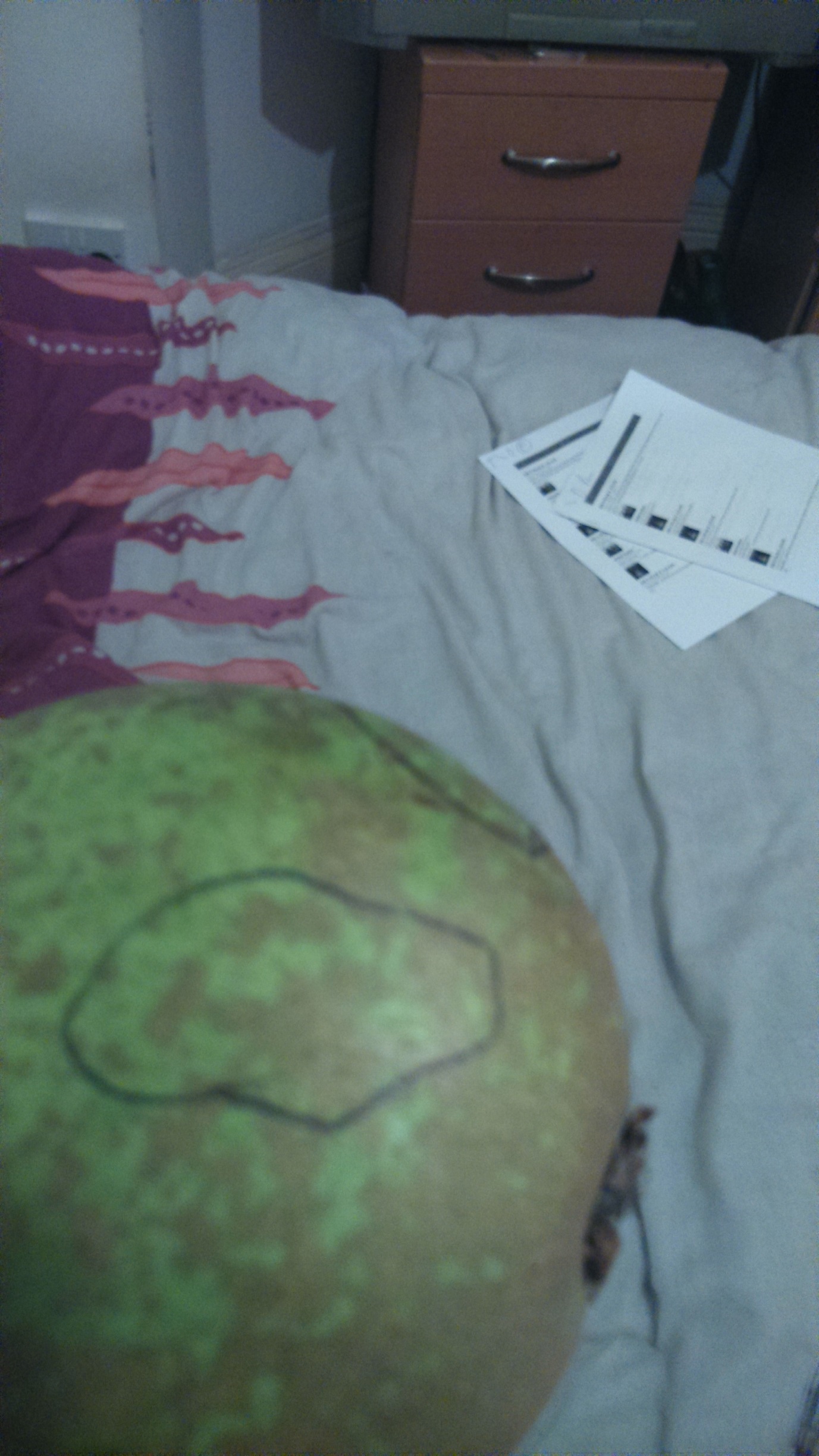 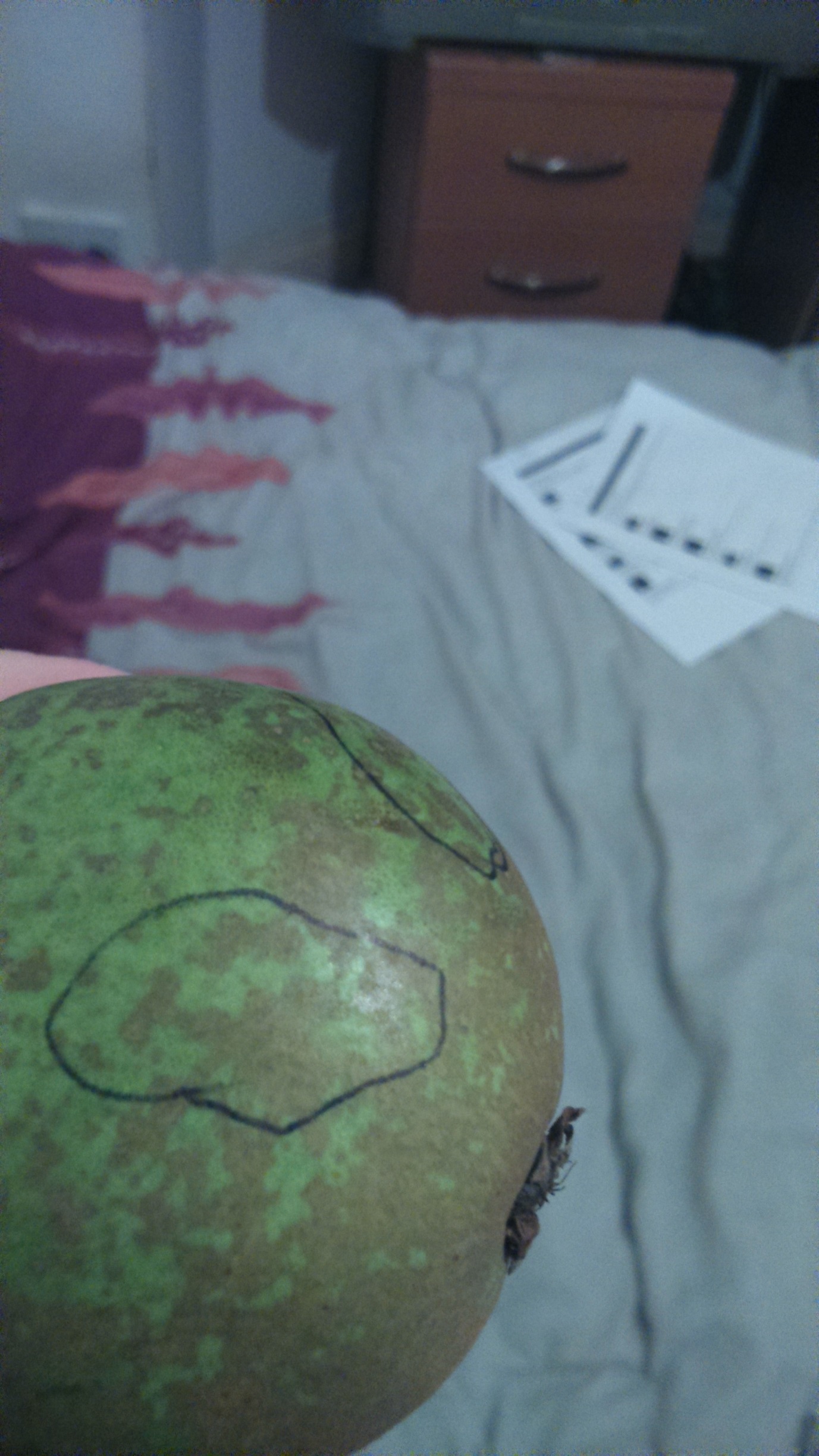 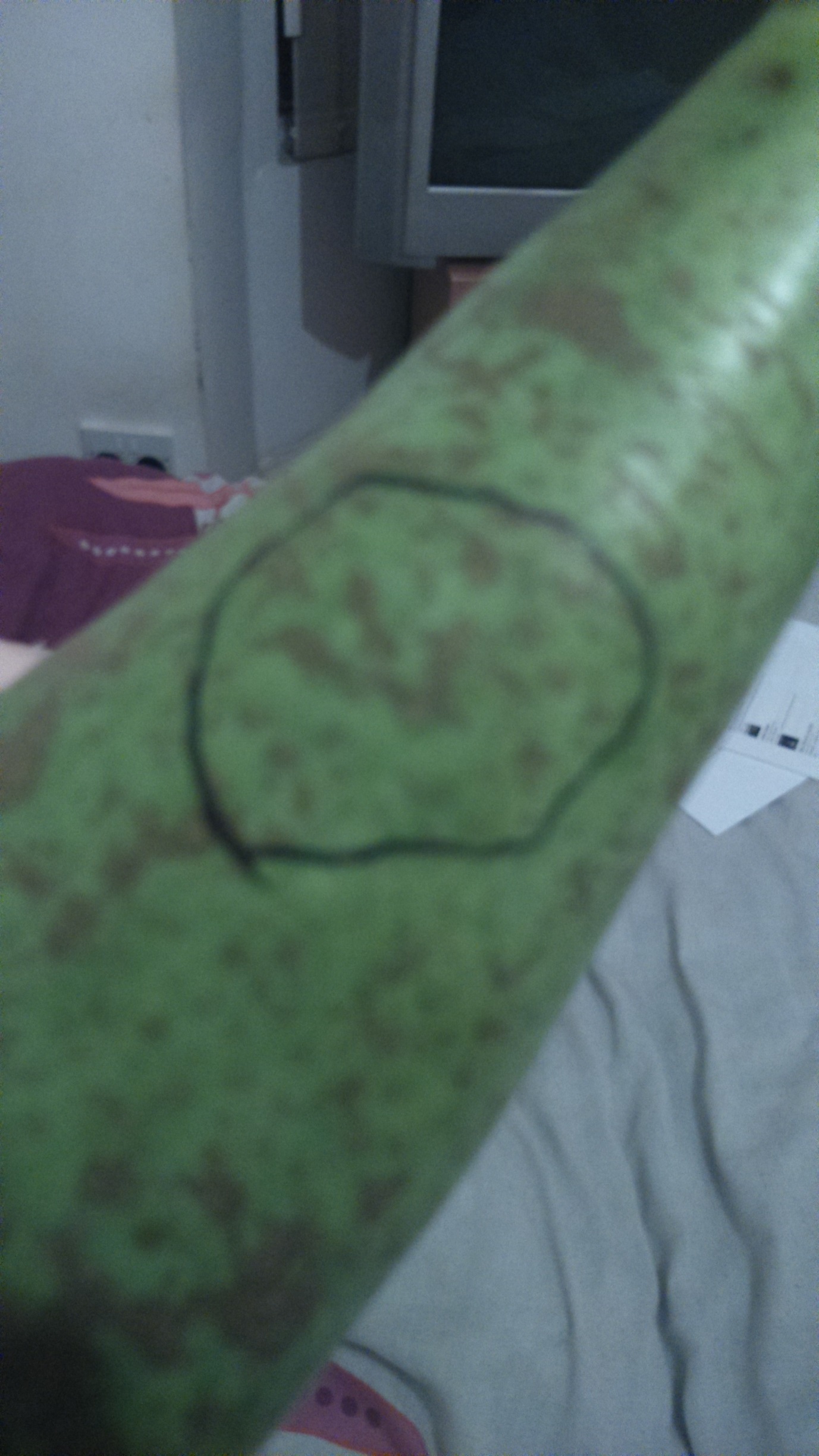 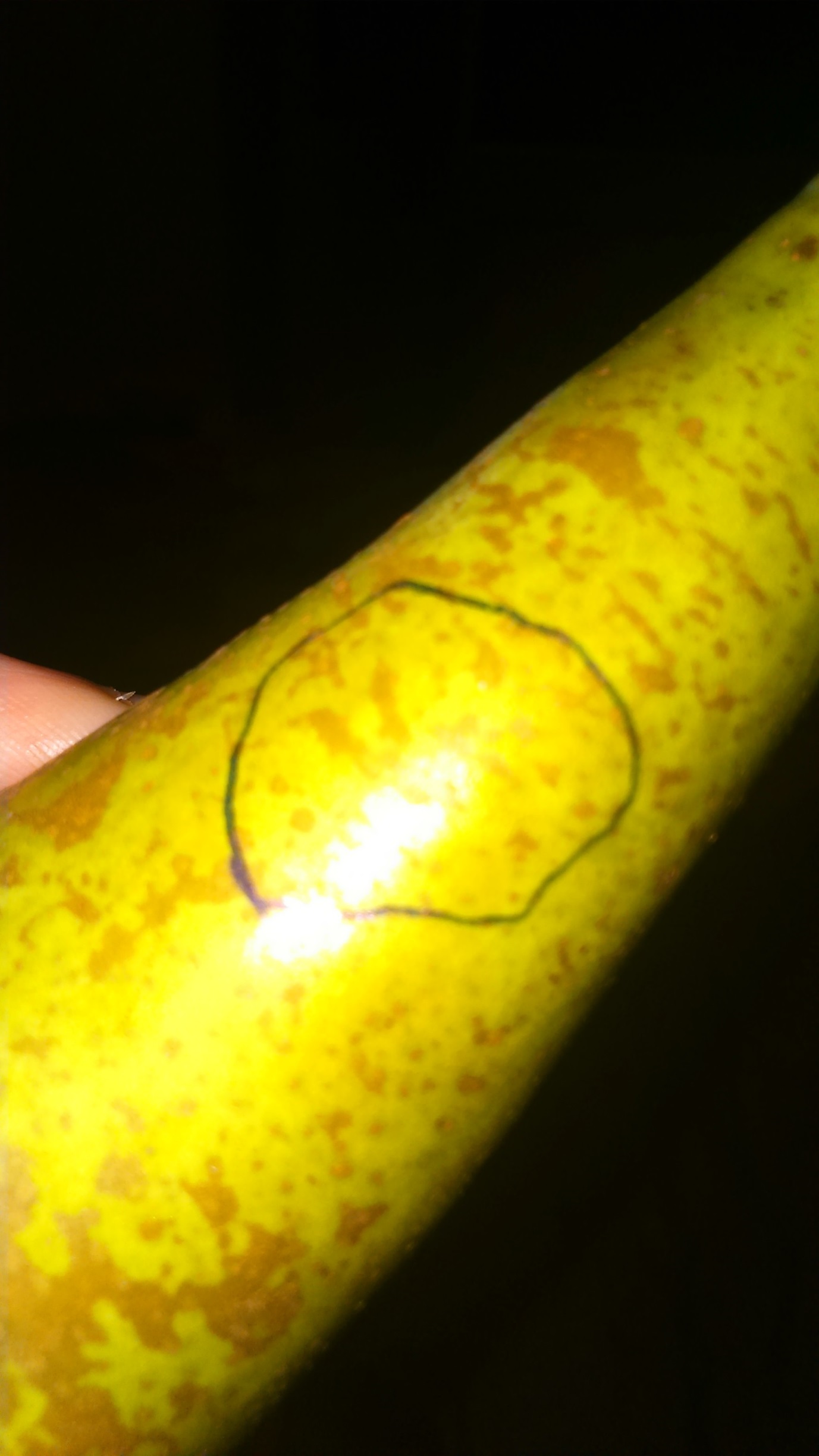 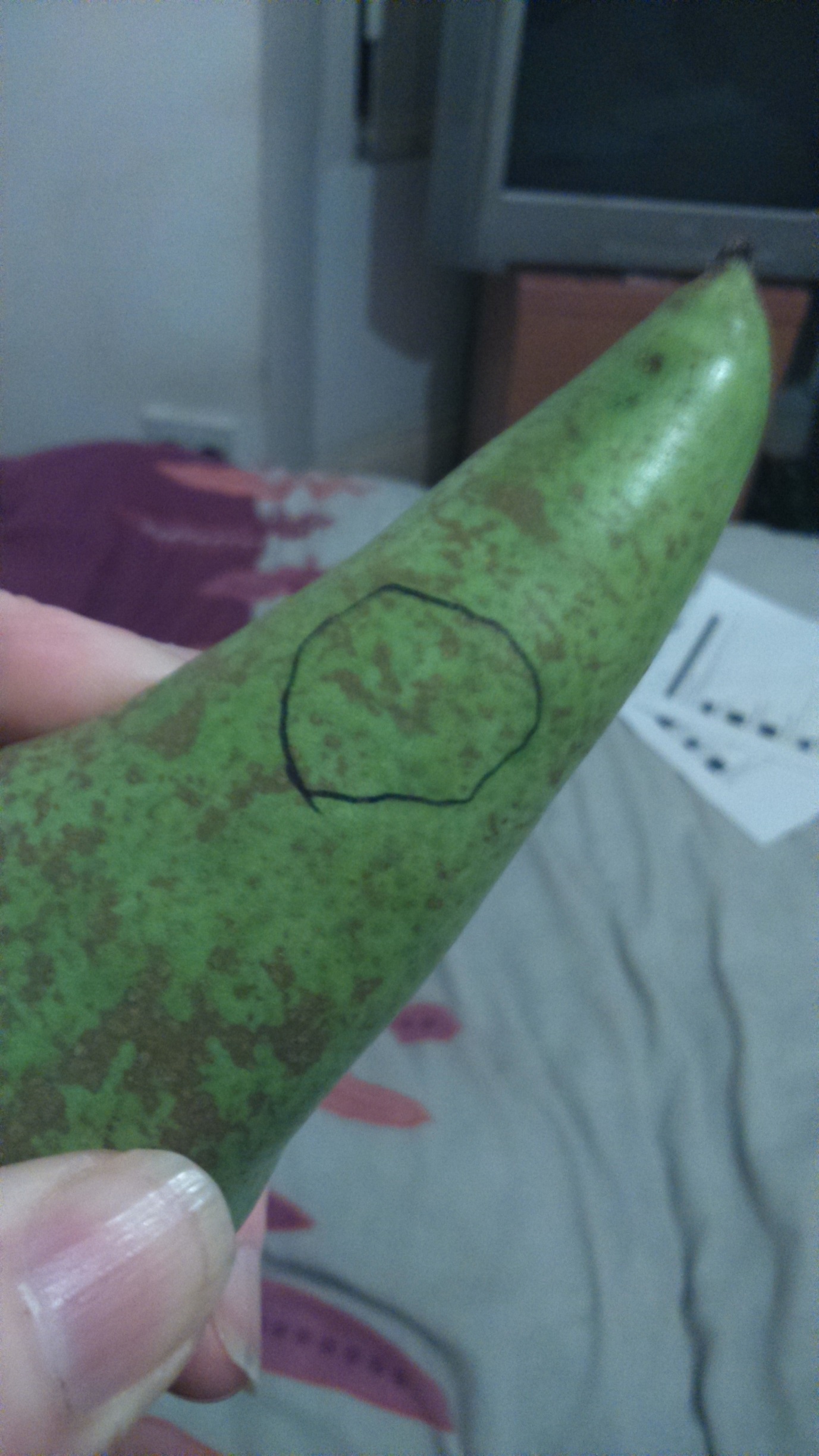 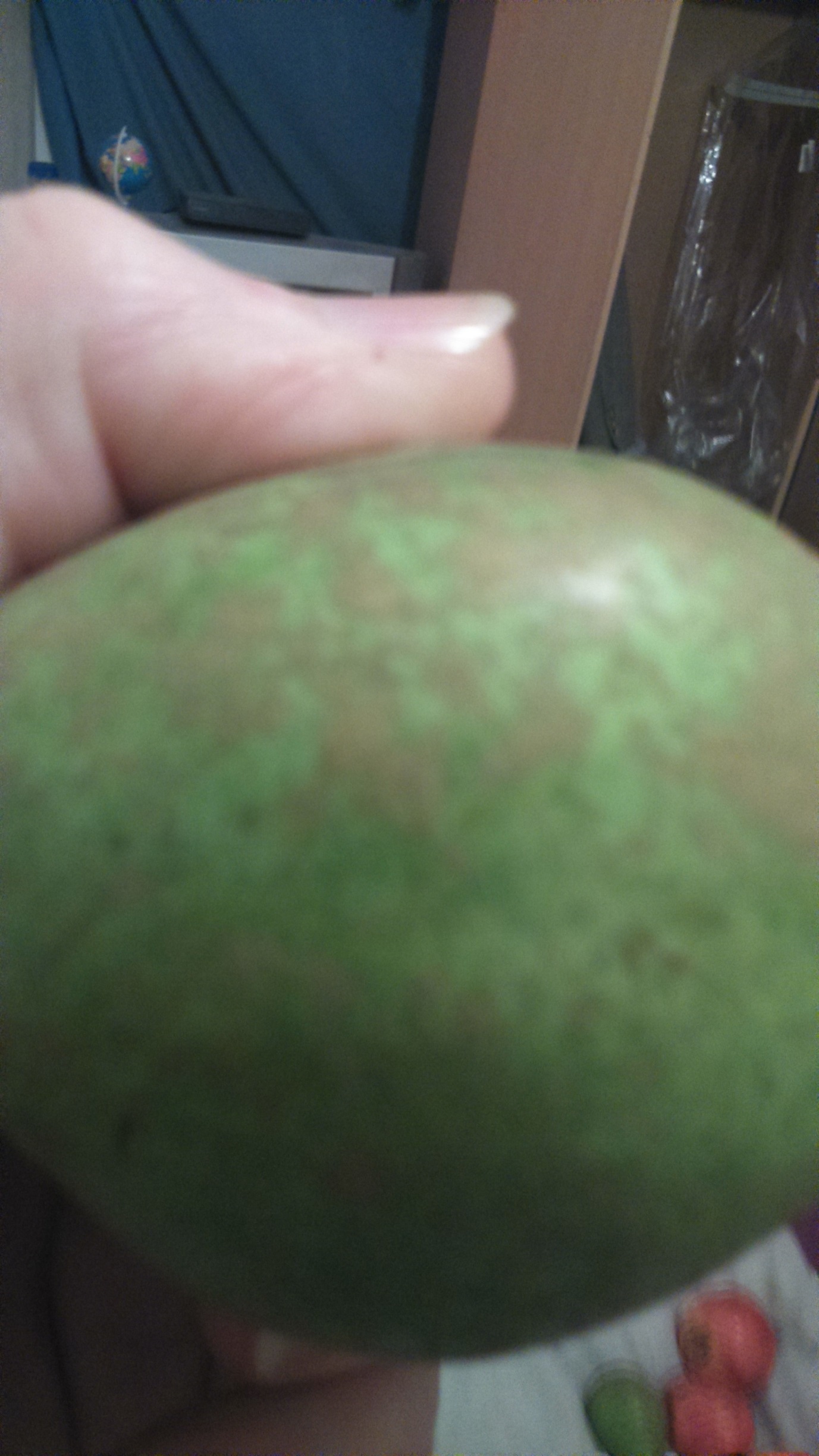 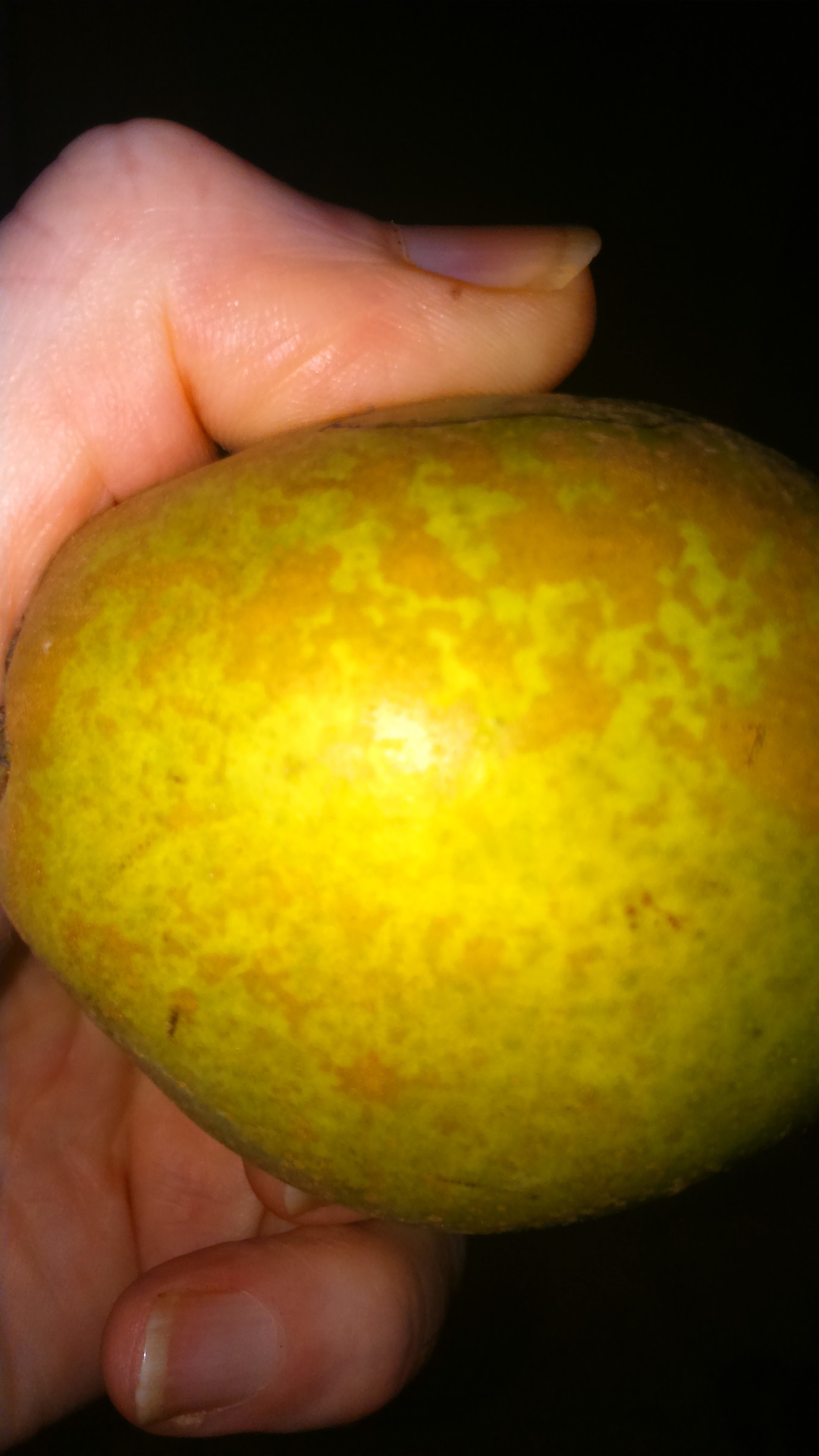 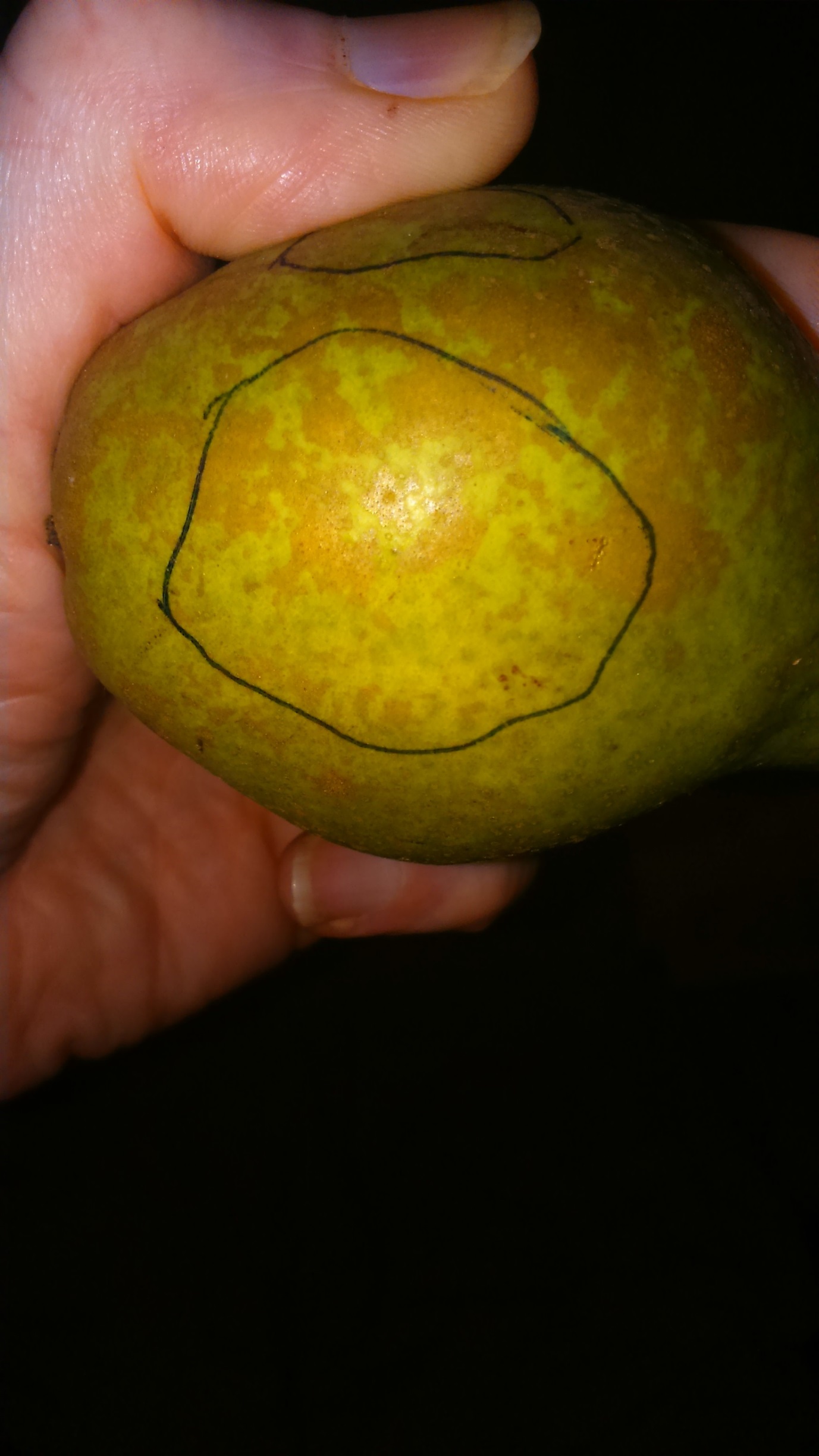 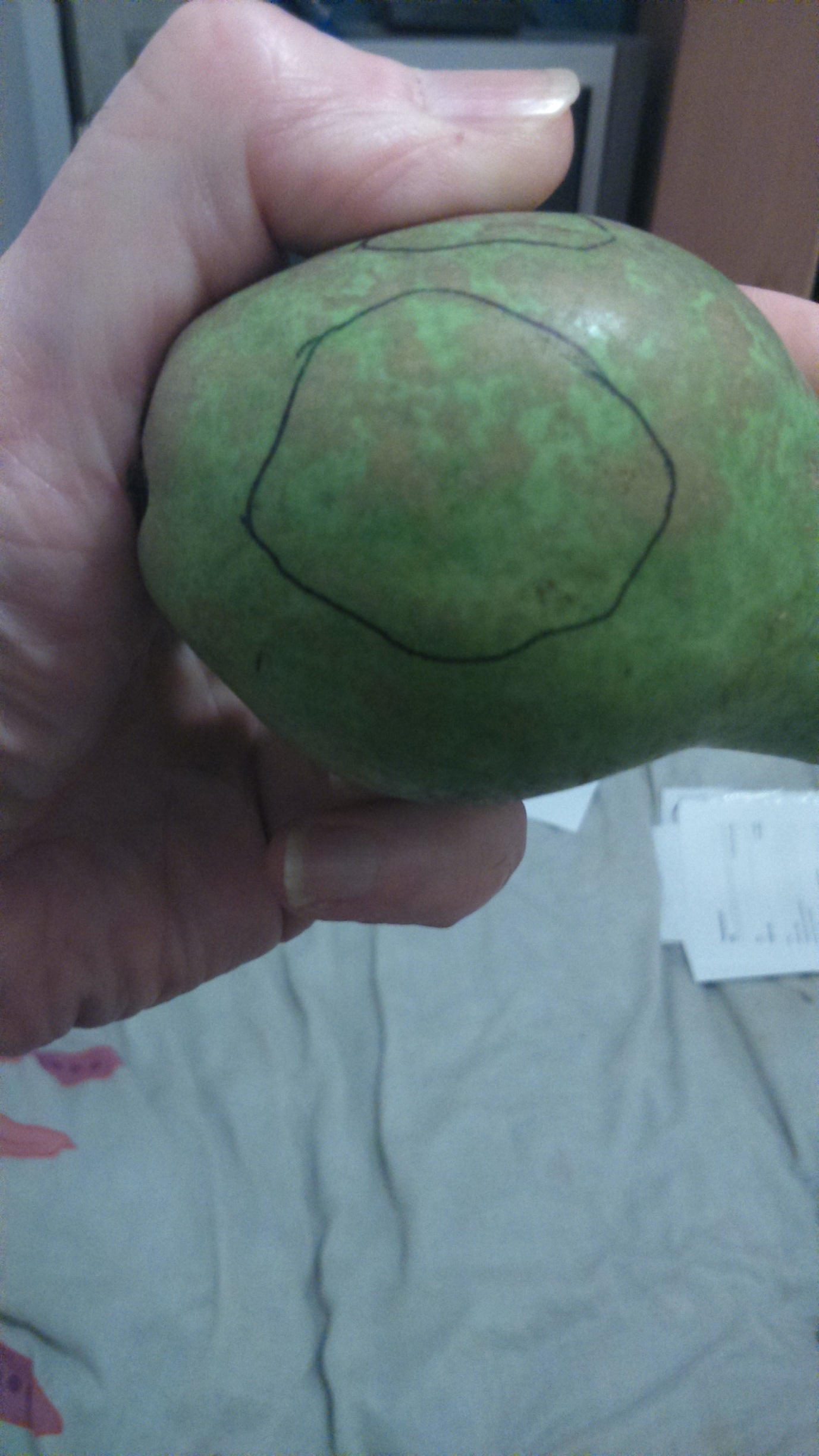 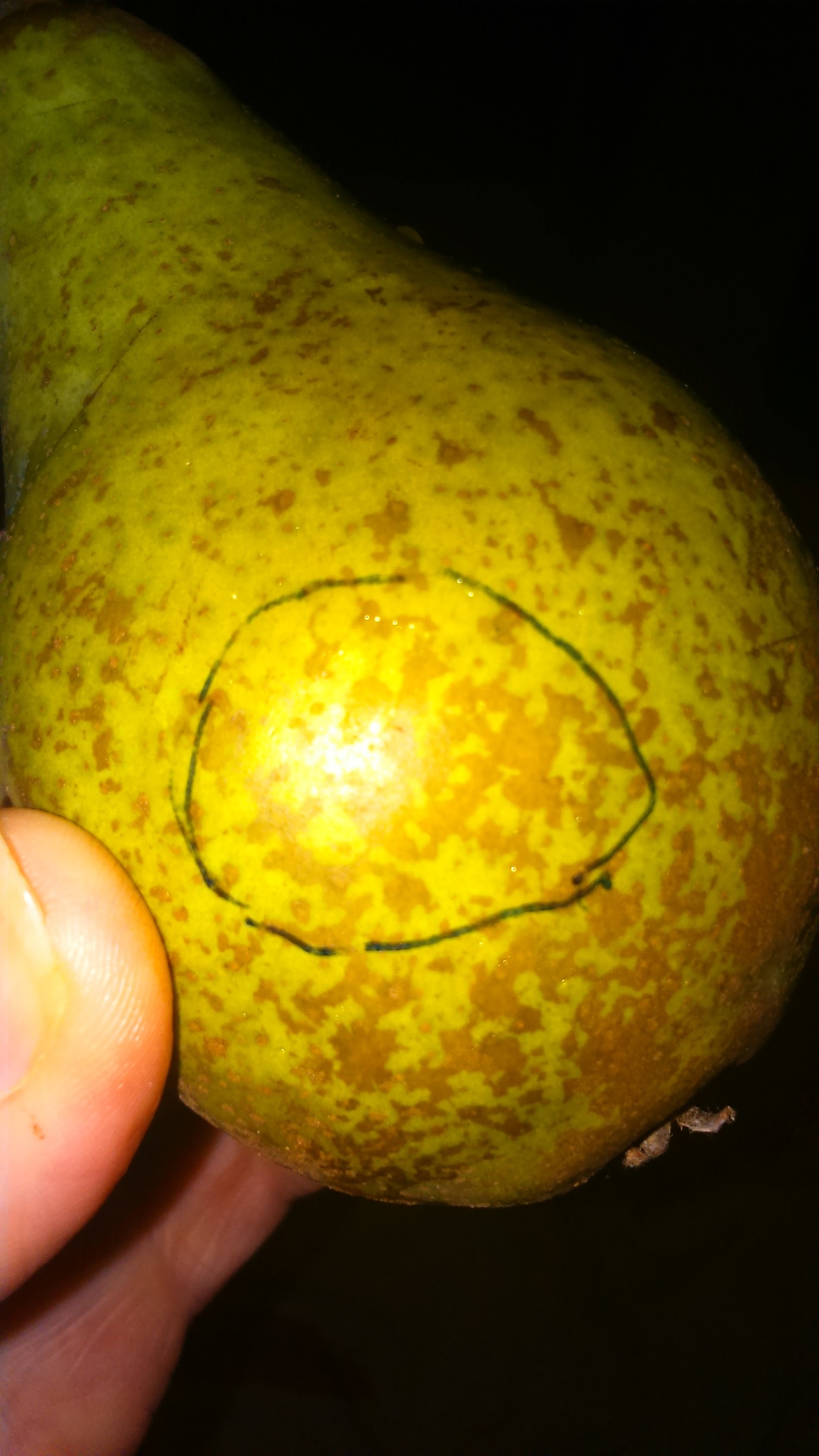 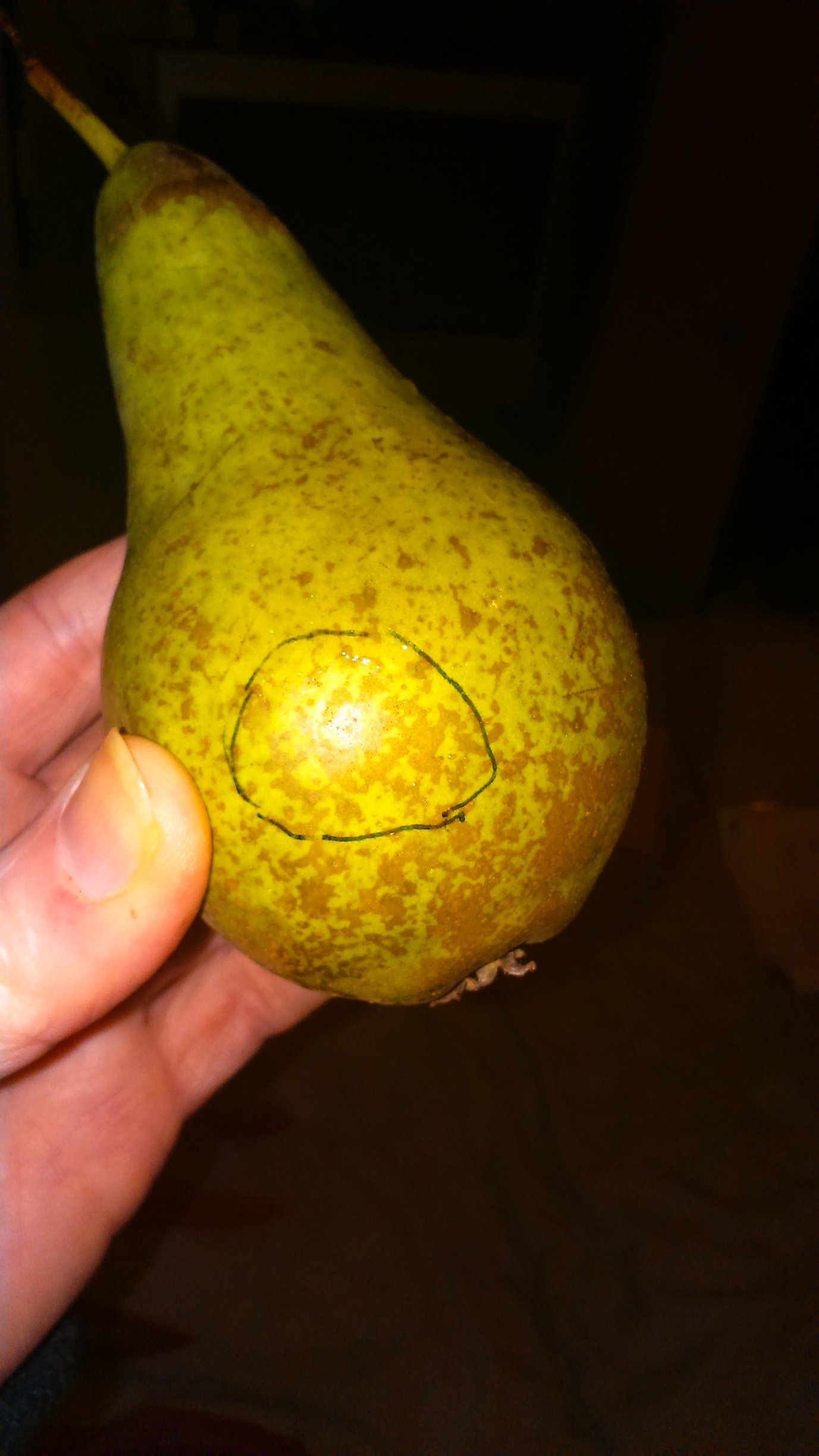 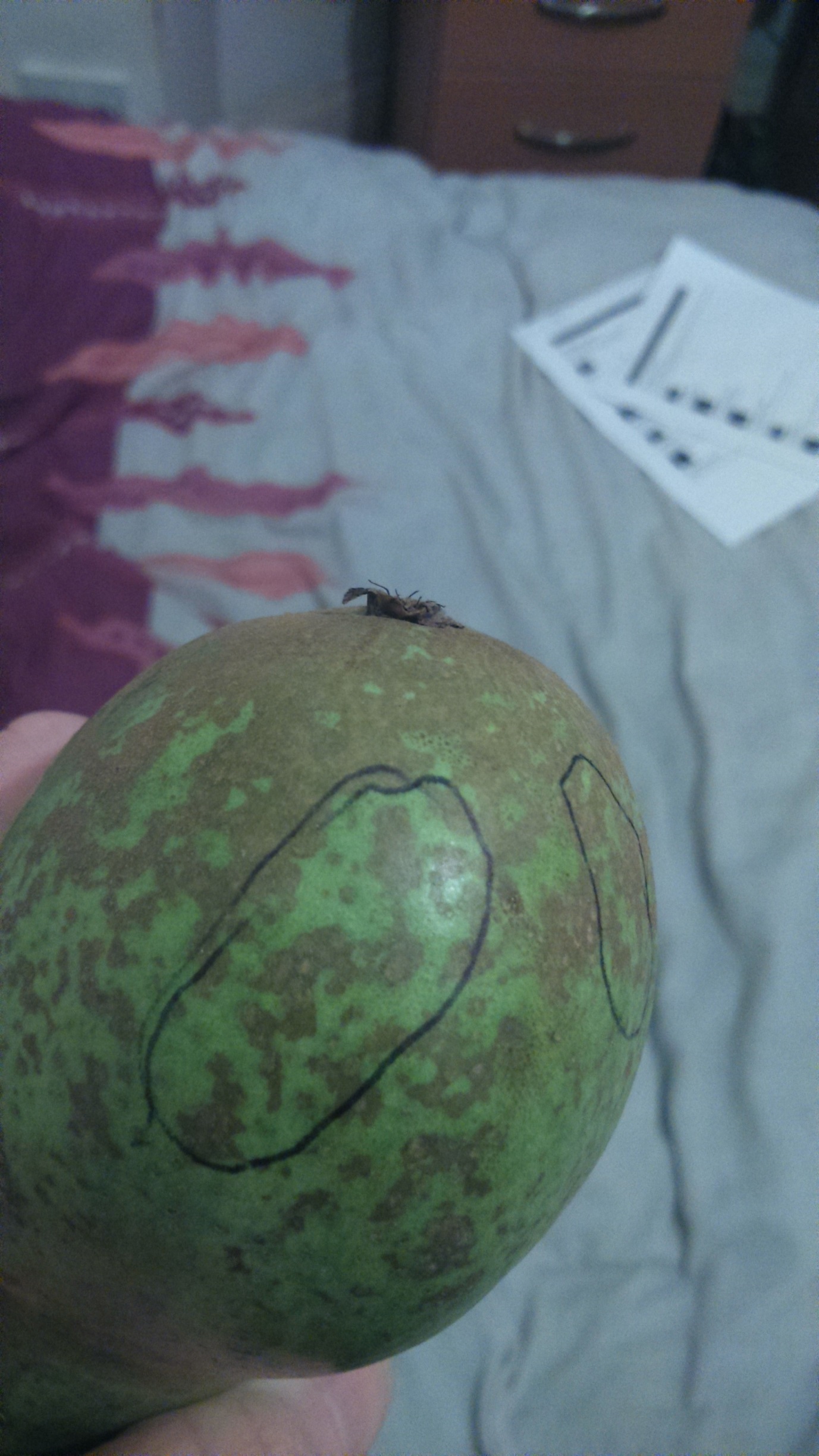 